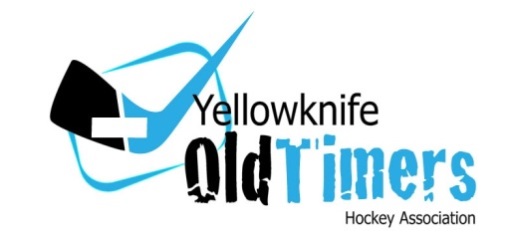 Meeting Minutes6:00 pm, January 11, 20171. Call to Order6:10 pmBassett, Tait not at meeting2. Approval of last meetings minutesMotion to accept the minutes FredSeconded by Damon3. Reports:	President - no report	Vice-President - no report	Treasurer		Rons and Blasters paid league fees, there are teams with outstanding fees.	Discipline Chair - no report	Referee in Chief		6 referees doing the majority of games		Would like a couple more ref's		Discussed the Rec league system		Discussed requiring ref's to be CARHA certified		Discussed rules and interpretations - should high sticking go back to the old rule 				swinging the stick at a puck over the shoulders.	Scheduler4. Ref no shows:		One incident reported was a miscommunication between ref's and the games had a 			ref/player.5. Outstanding Fees:6. Balsillie:		Rule changes -		Round Robin - If a tie leave a tie		Semi-Final and Final Game - If a tie then 3 on 3 for 5 min, then a shoot out		Discussed rule 13 - how many goals for a default? (illegal player, or other)		Add a Game Coordinator to manage the game sheets7. Beer Garden:		Ron's gives up the Beer Garden - Team Reps to look for a replacement		Requires about 30hrs X 3 or 4 people. (Setup Thursday - Friday - Saturday - Sunday)		Liquor licensing rule changes, need to get venue inspected by the Fire Marshal before 			applying for permit.	`	Gary Schauerte volunteered to mentor whomever takes over.8. New Business:		N/A9. Adjournment - 7:10 PM